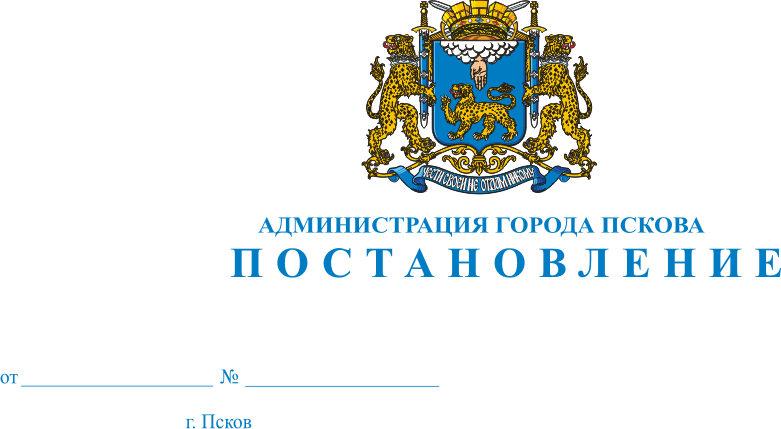 О проведении областной продовольственной  ярмарки «Осень – 2015» в городе Пскове                В  целях создания условий для обеспечения   населения  города Пскова услугами торговли продукцией, произведенной сельскохозяйственными товаропроизводителями, предприятиями пищевой и перерабатывающей промышленности Псковской области, в  соответствии    со  статьей  11  Федерального  закона   от  28.12.2009  № 381-ФЗ  «Об  основах  государственного  регулирования  торговой  деятельности  в  Российской  Федерации», на основании статьи 14 Федерального закона от 10.12.1995 № 196-ФЗ «О безопасности дорожного движения»,  Постановления   Администрации  Псковской  области    от  16.08.2012 № 426  « О  порядке  организации ярмарок и продажи товаров (выполнения работ, оказания услуг) на них на территории  Псковской  области»,  Распоряжения Администрации Псковской области от 07.09.2015 №491-р «Об организации областной продовольственной ярмарки «Осень-2015» в городе Пскове», руководствуясь   статьями  32, 34 Устава муниципального образования «Город Псков», Администрация  города  Пскова                                                  ПОСТАНОВЛЯЕТ:1. Организовать в  городе  Пскове областную продовольственную  ярмарку «Осень – 2015» (далее – ярмарка «Осень – 2015») 03 октября   2015 года.    2. Определить местами проведения  ярмарки «Осень – 2015»  в  городе  Пскове:  Октябрьскую площадь, Октябрьский проспект до  улицы Некрасова, улицу Советскую от площади Ленина до пересечения с улицей Некрасова.3.  Определить режим работы ярмарки «Осень – 2015»  с 06.00 часов  до 17.00 часов  03 октября  2015 года.4. Запретить стоянку транспортных средств от Октябрьской площади до улицы Некрасова, улице Советской от площади Ленина до улицы Детской с 20.00 часов 02 октября 2015 года и ввести временное прекращение движения автотранспорта по указанным улицам с 6-00 часов до 17-00 часов 03 октября 2015 года.Определить в качестве объездов: улицу  К.Маркса (направление от Вокзала), ул. М.Горького, мост им. 50-летия Октября (направление к Вокзалу).Движение городских и пригородных автобусов в указанный период времени осуществлять по измененной схеме согласно Приложению к настоящему Постановлению.5. Отделу  потребительского  рынка и услуг  Администрации города Пскова  ( А.В.Сукманов):  1) оказать содействие Администрации Псковской области в организации и проведении ярмарки «Осень – 2015»; 2) обратиться в Псковскую городскую Думу для размещения в СМИ информации о  проведении ярмарки «Осень – 2015» и об  изменении схемы движения общественного транспорта в  период  ее проведения.             3) обратиться  в  УМВД России  по  городу  Пскову  (С.Е.Сорокин)  для запрета стоянки транспортных средств с 20.00 часов 02 октября 2015 года и ограничения движения автотранспорта на период проведения ярмарки «Осень – 2015» с 06-00 часов до 17-00 часов 03 октября 2014 года, обеспечения проезда автотранспортных средств участников ярмарки «Осень – 2015» и охраны общественного порядка.           6. Управлению  городского  хозяйства  Администрации  города  Пскова (А.Г.Захаров):1) осуществить  установку  биотуалетов   и  контейнеров  для  сбора  мусора   в  местах  проведения  ярмарки «Осень – 2015»;          2) обеспечить  уборку  территорий  по  окончании  работы  ярмарки «Осень – 2015».          7. Опубликовать настоящее Постановление в газете «Псковские новости» и разместить на официальном сайте муниципального образования «Город Псков» в сети Интернет.          8. Контроль  исполнения  настоящего  Постановления   возложить на  заместителя Главы Администрации города Пскова Т.Л. Иванову.Глава Администрации города  Пскова                                                                      И.В. Калашников                                                                                                                             Приложение                                                             к Постановлению Администрации                                                             города Пскова                                                           от 01.10.2015 № 2052Измененная схемадвижения  общественного транспорта при проведенииобластной продовольственной ярмарки «Осень-2015»03 октября 2015 г. с 6-00 до 17-00 закрыто движение автотранспорта по Октябрьской площади, Октябрьскому проспекту от Октябрьской площади до улицы Некрасова, улице Советской от площади Ленина до улицы Некрасова. В связи с этим изменяется схема движения общественного транспорта.Автобусы маршрутов №№ 3, 4, 14, 15, 17; №106 с Завеличья следуют по Рижскому проспекту, улице М.Горького, через Дамбу, площадь  Победы, улицу Гражданскую с выездом на Октябрьский проспект и далее по маршрутам в прямом и обратном направлениях.Автобусы маршрутов №№ 122, 126, 129, 130 с Автовокзала следуют по улице Я. Фабрициуса, площади Победы (с остановкой), через Дамбу по улице М. Горького, улице Р. Люксембург, улице Народной, Рижскому проспекту и далее по маршруту. В обратном направлении – с Рижского проспекта по улице М. Горького, через Дамбу, площадь Победы (с остановкой), улице  Я. Фабрициуса на Автовокзал. Автобус маршрута № 109 от Автовокзала следует к Летнему саду по улице Кузнецкой, улице Инженерной, улице Труда с выходом на улицу Л. Поземского и далее по маршруту    в    прямом и обратном направлениях.  Автобусы маршрута № 1  следуют  по улице Л. Поземского, улице Труда, улице Текстильной, улице Инженерной с выездом к Летнему саду и далее по маршруту в прямом и обратном направлениях;Автобусы маршрута №  11 следуют с улицы Звездной по улице Труда, улице Текстильной, улице Инженерной   с выездом к  Летнему саду и далее по маршруту в прямом и обратном направлениях;Автобусы маршрута № 8 из Корытова следуют через площадь Победы, улице Яна Фабрициуса до  Вокзала, в обратном направлении по Октябрьскому проспекту, улице Гражданской, площади  Победы, улице Яна Райниса до Корытово.Глава Администрации города Пскова                                   И.В. Калашников